УПОЛНОМОЧЕННЫЙ ПО ПРАВАМ РЕБЕНКА В КРАСНОДАРСКОМ КРАЕКовалёва Татьяна Федоровна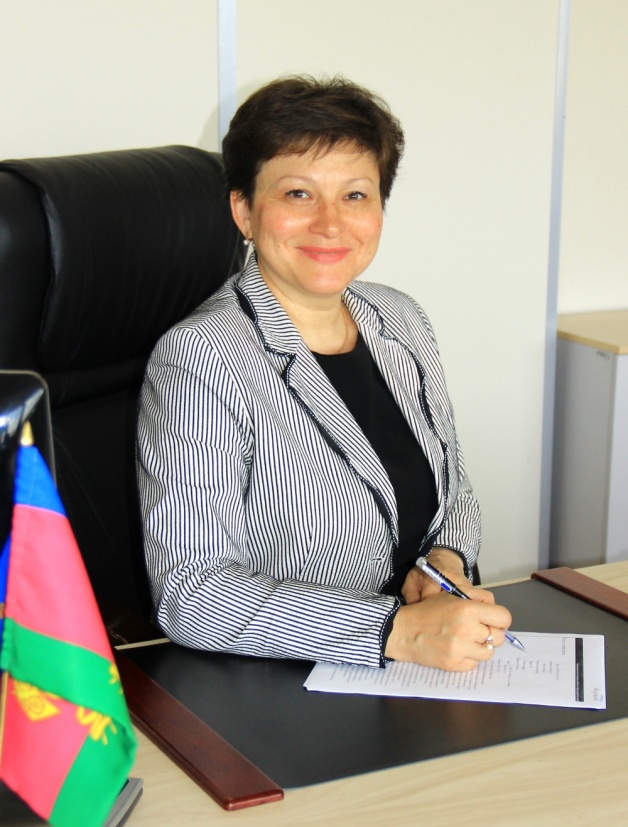  КОНТАКТЫ: 

350063, Краснодарский край, 
г. Краснодар, ул. Советская, 30 (10 этаж) 
тел.   (861) 268 41 17 
факс (861) 268 43 15 

E-mail: uprkk1@list.ru  

Порядок приема граждан 
Ежедневно, с 9-00 до 18-00 

Официальный сайт 
Уполномоченного по правам ребенка в Краснодарском крае 
куб.дети